Allegato a.2)Spett.leUnione Montana dell’Esino – FrasassiVia Dante, 26860044 – Fabriano (AN)AVVISO ESPLORATIVO FINALIZZATO ALLA RICERCA DI UN IMMOBILE DA DESTINARE AD USO ABITATIVO PER PERSONE CON DISABILITA’DOMANDA DI PARTECIPAZIONE(ai sensi dell'art. 46 e 47 del D.P.R. n.445/2000)(Nota: parte da compilare se la domanda è presentata da persona giuridica)La Società/Impresa individuale/Ente pubbIico ________________________________________________con sede legale in _________________ (_____) via ____________________________, n. ___________P.IVA/Codice fiscale___________________ rappresentata dal Sig./Sig.ra__________________________, Codice fiscale ______________________CHIEDEdi partecipare all'avviso esplorativo in oggetto, pubblicato sul sito istituzionale dell'Unione Montana dell’Esino - Frasassi, con riferimento all'immobile ubicato nel Comune di Fabriano (AN), Via _______________, n. _____, identificato al Catasto Fabbricati del Comune di Fabriano medesimo al Foglio n. ____________, particella sub __________, rendita catastale ____________________In conformità a quanto previsto dall’avviso esplorativo, il cui contenuto si accetta integralmente, consapevole delle responsabilità e delle conseguenze penali comminate dalla legge in caso di rilascio, formazione od uso di dichiarazioni mendaci o contenenti dati non più rispondenti a verità, ai sensi del combinato disposto di cui agli articoli 71 e 76 del D.P.R. n.445/2000 e s.m.i.DICHIARAche l'immobile è di proprietà □ della società in parola ovvero □ comproprietaria per la quota di 	 indicando di seguito gli ulteriori comproprietari con le rispettive quote di proprietàdell'immobile	sito   in     		                                identificato come segue 	;via 	n. 	catastalmenteche la società è iscritta al Registro delle Imprese presso la Camera di Commercio di ______________al n.__________________;che i nominativi degli amministratori e dei legali rappresentanti sono i seguenti: (nome e cognome, data e luogo di nascita):____________________________________________________________________________________________________________________________________________________________________________________________________________________________________________________________________________________________________________________________________________________________________che la società non si trova in stato di fallimento, di liquidazione coatta, di concordato preventivo e di non avere in corso procedure per la dichiarazione di uno dei suddetti stati;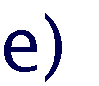 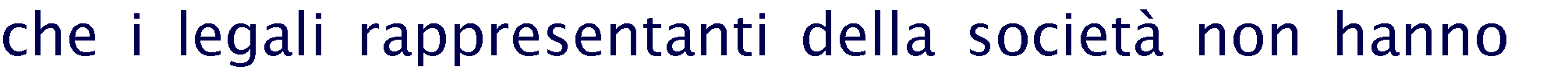 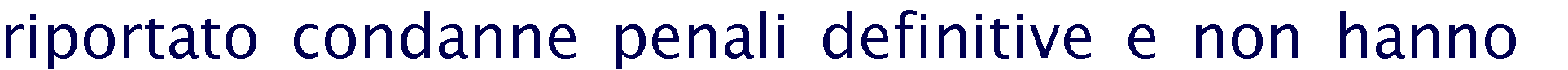 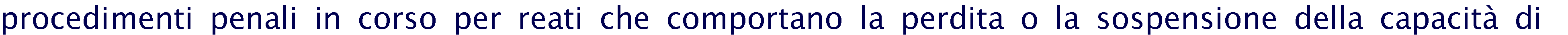 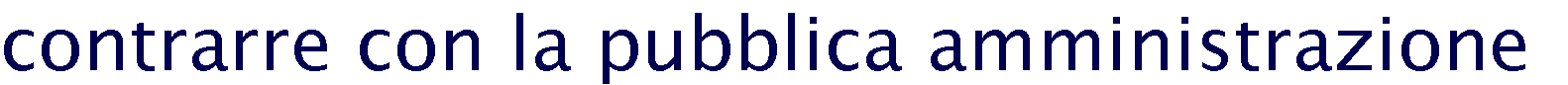 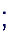 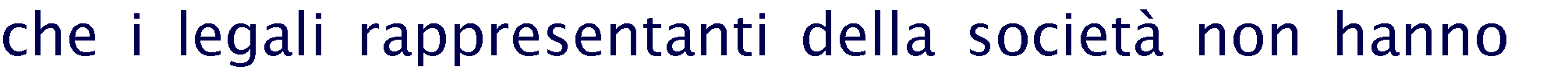 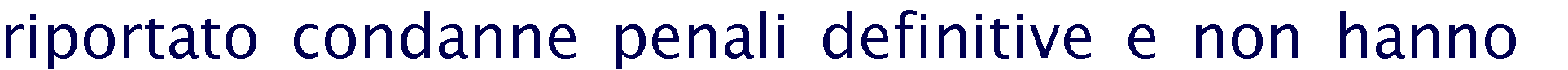 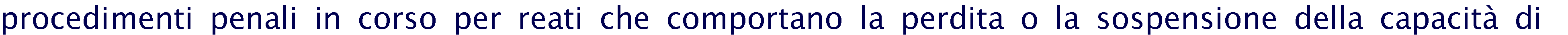 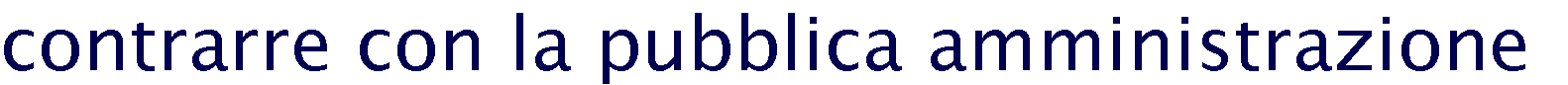 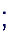 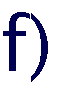 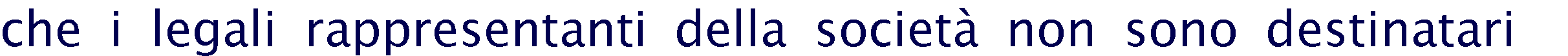 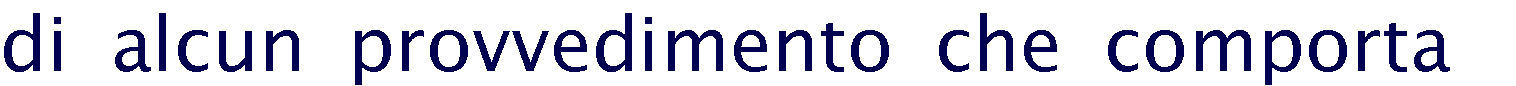 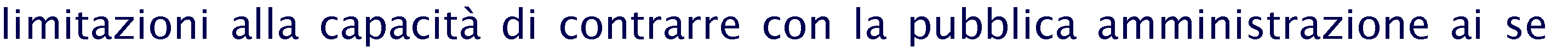 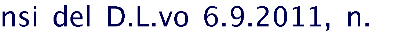 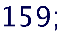 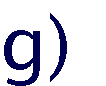 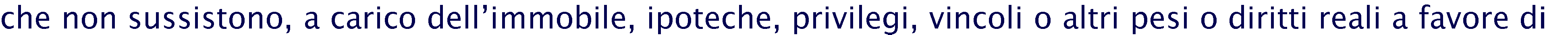 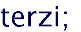 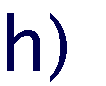 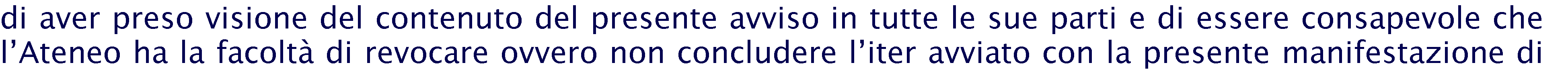 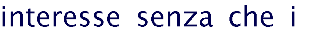 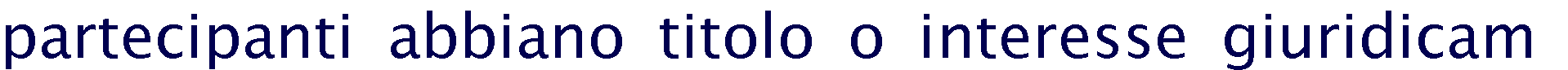 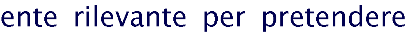 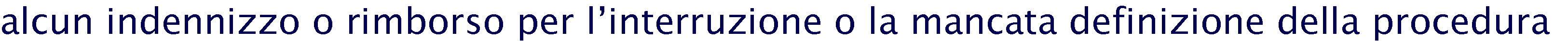 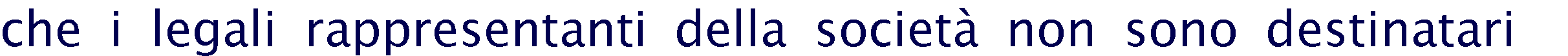 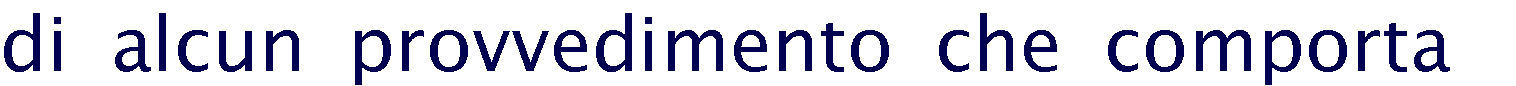 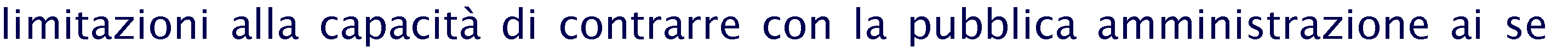 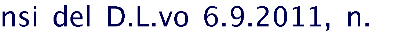 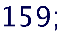 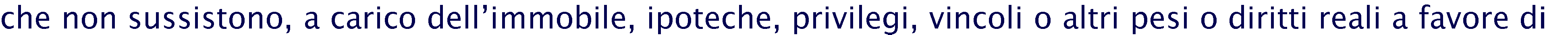 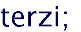 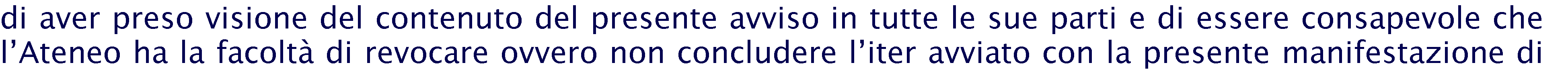 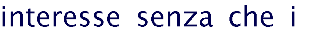 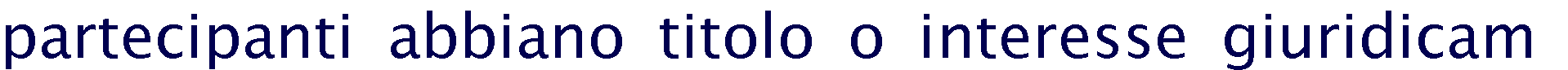 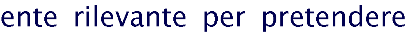 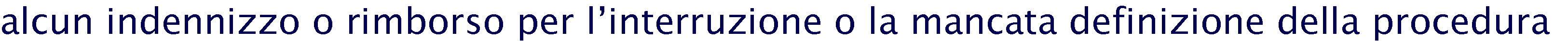 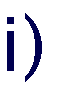 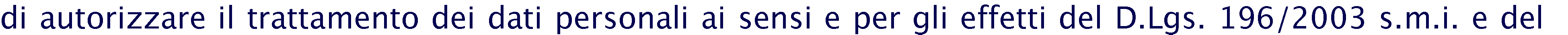 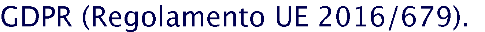 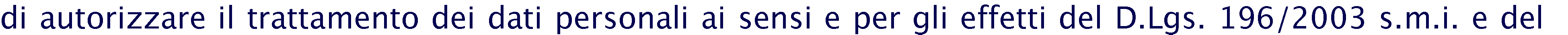 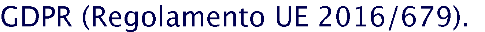 DATI RELATIVI ALL’IMMOBILENominativo da contattare per eventuale sopralluogoDocumentazione tecnica allegataVetustàIndipendenzaUbicazioneAccessibilitàSuperficieSpazi interniAttività di vicinato entro 100 ml di tragittoAccessoriPrezzo di vendita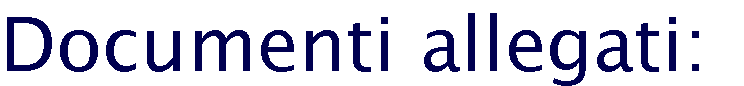 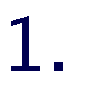 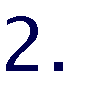 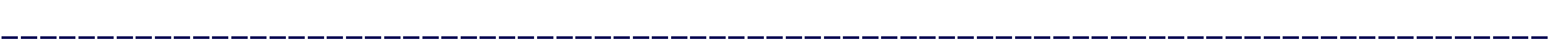 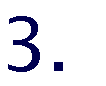 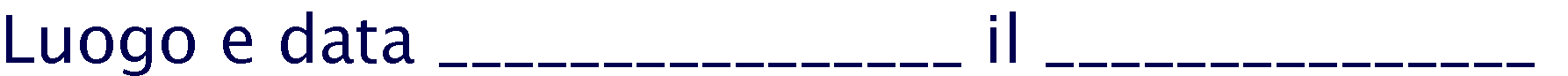 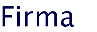 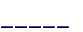 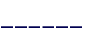 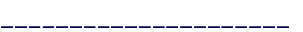 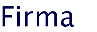 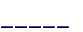 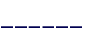 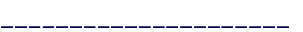 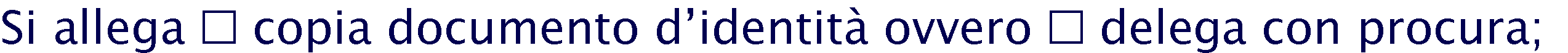 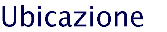 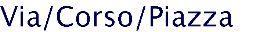 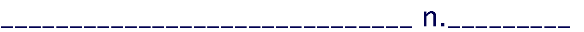 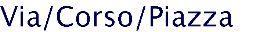 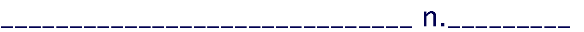 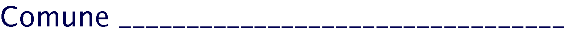 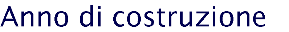 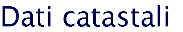 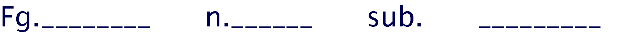 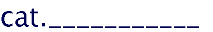 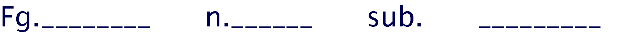 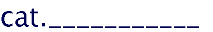 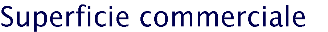 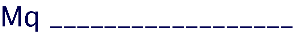 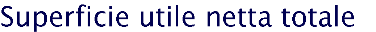 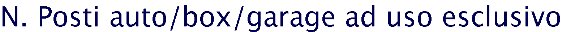 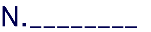 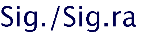 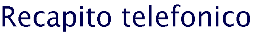 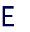 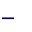 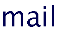 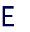 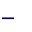 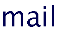 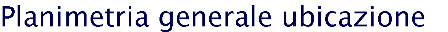 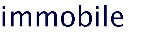 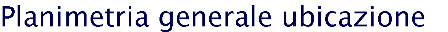 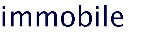 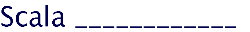 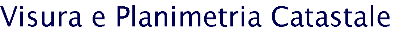 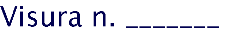 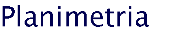 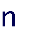 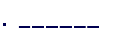 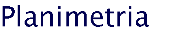 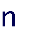 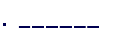 nuovo o di recente costruzione (max. 10 anni)ristrutturato in condizioni assimilabili al nuovo (max. 10 anni)anno di costruzione o ultima ristrutturazione tra 10 e 15 annianno di costruzione o ultima ristrutturazione tra 15 e 20 annianno di costruzione o ultima ristrutturazione tra 20 e 25 annianno di costruzione o ultima ristrutturazione tra 25 e 30 annianno di costruzione o ultima ristrutturazione maggiore di 30 anniisolato con accesso indipendentein aggregazione con accesso indipendentein aggregazione con accesso comuneCentro storico (zona ubicata tra i Viali IV Novembre, Zobicco, Zonghi, Stelluti Scala e Serafini200 metri dal perimetro del centro storico500 metri dal perimetro del centro storicooltre i 500 metri dal perimetro del centro storicovisibilita’ totale: si intende la possibilità, anche da parte di persone con ridotta o impedita capacità motoria o sensoriale, di accedere agli spazi di relazione e a tutti gli spazi destinati a servizio igienici di ogni unità immobiliare. sono spazi di relazione gli spazi di soggiorno o pranzo dell'alloggio e quelli dei luoghi di lavoro, servizio ed incontro, nei quali il cittadino entra in rapporto con la funzione ivi svolta.visibilita’: si intende la possibilità, anche da parte di persone con ridotta o impedita capacità motoria o sensoriale, di accedere agli spazi di relazione e ad almeno un servizio igienico di ogni unità immobiliare. sono spazi di relazione gli spazi di soggiorno o pranzo dell'alloggio e quelli dei luoghi di lavoro, servizio ed incontro, nei quali il cittadino entra in rapporto con la funzione ivi svolta.accessibilità’: si intende la possibilità, anche per persone con ridotta o impedita capacità motoria o sensoriale, di raggiungere l'edificio e le sue singole unità immobiliari e ambientali, di entrarvi agevolmente e di fruire spazi e attrezzature in condizioni di adeguata sicurezza e autonomia.adattabilità’: si intende la possibilità di modificare nel tempo lo spazio costruito a costi limitati, allo scopo di renderlo completamente ed agevolmente fruibile anche da parte di persone con ridotta o impedita capacità motoria o sensoriale.nessuno dei precedentisuperficie utile sopra i 200 mqsuperficie utile tra 150 e 199 mqsuperficie utile tra 120 e 149 mqsuperficie utile tra 100 e 119 mqsotto i 100 mqpresenza di 5 camere (minimo singole)presenza di 4 camere (minimo 3 singole e 1 doppia)presenza di 3 camere (minimo 1 singole e 2 doppia)presenza di camere per 4 personepresenza di camere per 3 personecamere per meno di 3 personeBarRistorantenegozio generi alimentariFarmaciaOspedaleambulatorio medicofermata autobusAltropiu’ di 5 tra 3 e 4tra 1 e 2Nessunapresenza di locali da adibire a magazzino (tra i 10 e 50 mq.)presenza di locali da adibire a magazzino (maggiori a 50 mq.)presenza di locali da adibire a garage (tra i 25 e 70 mq.)presenza di locali da adibire a garage (maggiori a 70 mq.)presenza di locali da adibire ad altre attività (tra i 25 e 50 mq.)presenza di locali da adibire ad altre attività (maggiori a 50 mq.)presenza di giardino (tra i 25 e 100 mq.)presenza di giardino (maggiori a 100 mq.)presenza di terrazzo/balcone (tra i 10 e 20 mq. da conteggiare singolarmente)presenza di terrazzo/balcone (maggiori a 20 mq. da conteggiare singolarmente)inferiore a 60.000tra 60.000 e 65.000tra 65.000 e 70.000tra 70.000 e 75.000oltre i 75.000